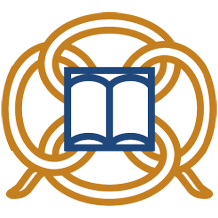 Информационное письмоУважаемые коллеги!ОТДЕЛ СОЦИАЛЬНО-ПОЛИТИЧЕСКИХ ИССЛЕДОВАНИЙ ИНСТИТУТА ИСТОРИИ, АРЕОЛОГИИ И ЭТНОГРАФИИ НАРОДОВ ДАЛЬНЕГО ВОСТОКА ДВО РАНприглашает Вас принять участие вМЕЖДУНАРОДНОМ КРУГЛОМ СТОЛЕ«РОССИЙСКАЯ ИДЕНТИЧНОСТЬ: ДИСКУССИИ В РЕГИОНАЛЬНОМ ПРОСТРАНСТВЕ ДАЛЬНЕГО ВОСТОКА»23 января 2019 г.Место проведения: конференц-зал ИИАЭ ДВО РАН, (г. Владивосток, ул. Пушкинская, 89)Дата проведения: 23 января 2019 г., 10:00-12:00Участники: Сотрудники ИИАЭ ДВО РАН;Представители Института российских исследований Университет иностранных языков Хангук, республика Корея;Представители ДВФУ.Рабочий язык: русскийРегламент: доклад - до 10 мин, дискуссия – до 5 мин.Модераторы: Ващук Ангелина Сергеевна – зав. Отдела социально-политических исследований ИИАЭ ДВО РАН;Программа круглого стола10:00 -10:20 ПРИВЕТСТВИЕ:Николай Николаевич Крадин, ВРИО директора ИИАЭ ДВО РАН, Россия Кан Дуксу, директор Института российских исследований, Университет иностранных языков Хангук, республика Корея10:20- 12: 00 Выступления участников Круглого стола и дискуссия10:20-10:35 «ОСНОВНЫЕ ТРЕНДЫ РАЗВИТИЯ РЕГИОНАЛЬНОЙ ИДЕНТИЧНОСТИ»Докладчик: Ковалевская Юлия Николаевна, кандидат исторических наук, старший научный сотрудник Отдела социально-политических исследований ИИАЭ ДВО РАН.10:35-10:50 «ЭТНИЧЕСКАЯ ИДЕНТИЧНОСТЬ ПРИМОРЦЕВ»Докладчик: Ермак Галина Геннадьевна, кандидат исторических наук, зав отделом этнографии, этнологии и антропологии ИИАЭ ДВО РАН.10:50–11:05 «РЕЛИГИОЗНАЯ ИДЕНТИЧНОСТЬ ЖИТЕЛЕЙ ДАЛЬНЕГО ВОСТОКА РОССИИ»Докладчики: Федирко Оксана Петровна, д.и.н., доцент, ведущий научный сотрудник Отдела социально-политических исследований ИИАЭ ДВО РАН, Дударенок Светлана Михайловна, д.и.н, профессор Дальневосточного Федерального университета 11:05–11:20 «ИДЕНТИЧНОСТЬ РОССИЯН: ВЗГЛЯД ИЗ КОРЕИ»Докладчик:11:20 – 11:35 « К ВОПРОСУ О  «ПОРТРЕТЕ» ДАЛЬНЕВОСТОЧНЫХ ПОЛИТИЧЕСКИХ ЛИДЕРОВ»  Докладчик: Булах Евгений Васильевич, кандидат политических наук, доцент кафедры политологии ДВФУ11:35 – 11:50  «ПРИМОРСКИЙ КРАЙ В СОВРЕМЕННОЙ ДАЛЬНЕВОСТОЧНОЙ ПОЛИТИКЕ МОСКВЫ».Докладчик: Савченко Анатолий Евгеньевич, кандидат исторических наук, старший научный сотрудник Отдела социально-политических исследований ИИАЭ ДВО РАН.11:50-12:00 Подведение итоговКонтакты для связи:Ващук Ангелина Сергеевна, va_lina@mail.ru.Федирко Оксана Петровна, fedirko@ihaefe.ru 